 Старшая группа «Мультяшки»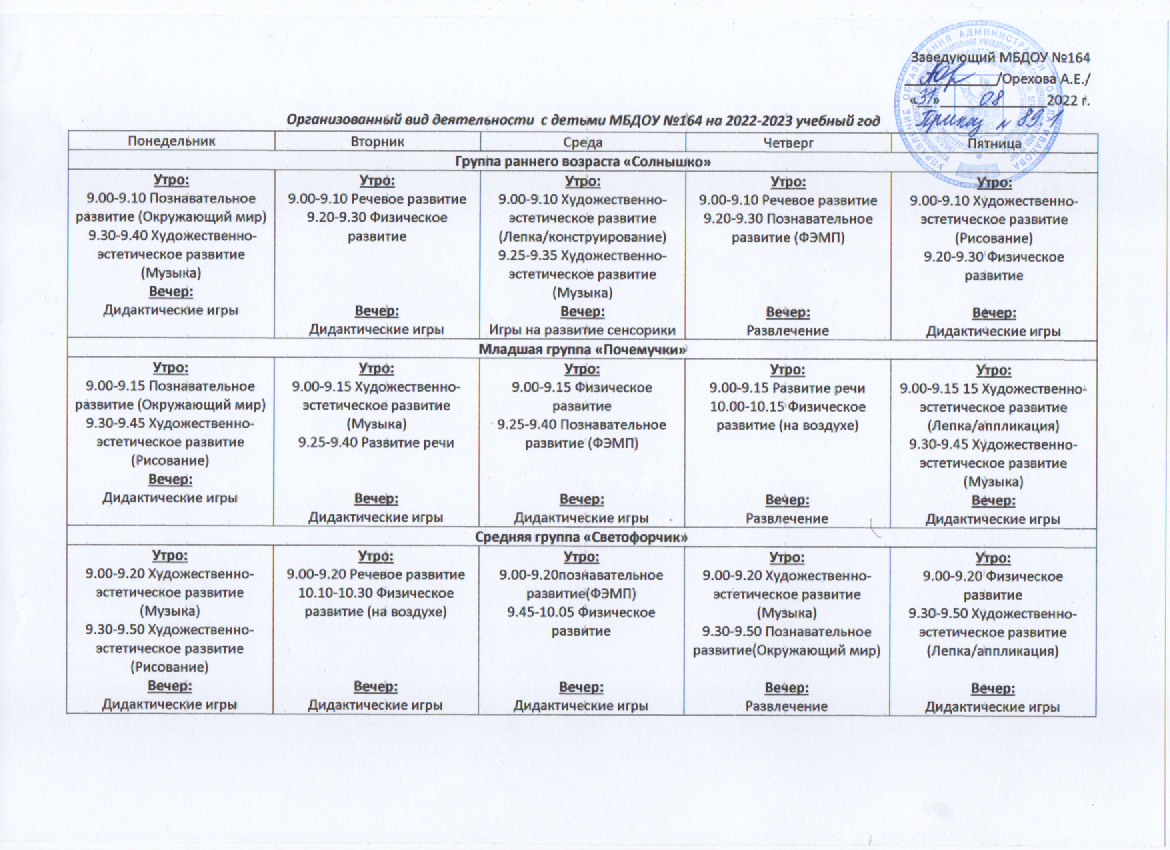  Старшая группа «Мультяшки» Старшая группа «Мультяшки» Старшая группа «Мультяшки» Старшая группа «Мультяшки»Утро:9.00-9.25 Художественно-эстетическое развитие (Рисование)9.50-10.15 Физическое развитиеВечер:Дидактические игрыУтро:9.00-9.25 Чтение художественной литературы9.35-10.00 Художественно-эстетическое развитие (Музыка)Вечер:Дидактические игрыУтро:9.00-9.25 Художественно-эстетическое развитие (Рисование)9.35-10.00 Познавательное развитие(ФЭМП)10.30-10.55 Физическое развитие (на воздухе)Вечер:Дидактические игрыУтро:9.00-9.25 Речевое развитие10.10-10.35 Художественно-эстетическое развитие (Музыка)Вечер:Развлечение Утро:9.00-9.25 Познавательное развитие (Окружающий мир)9.30-9.55 Художественно-эстетическое развитие(Лепка/аппликация)Вечер:15.30-15.55 Физическое развитие Дидактические игрыСтаршая группа «Пчелки»Старшая группа «Пчелки»Старшая группа «Пчелки»Старшая группа «Пчелки»Старшая группа «Пчелки»Утро:9.00-9.25 Познавательное развитие (Окружающий мир)9.30-9.55 Художественно-эстетическое развитие(Лепка/аппликация)10.30-10.55 Физическое развитие (на воздухе)Вечер:Дидактические игрыУтро:9.00-9.25 Чтение художественной литературы10.10-10.35 Художественно-эстетическое развитие (Музыка) Вечер:Дидактические игрыУтро:9.00-9.25 Художественно-эстетическое развитие (Рисование)10.50-11.15 Познавательное развитие(ФЭМП)Вечер:15.30-15.55 Физическое развитиеДидактические игрыУтро:9.00-9.25 Речевое развитие 9.35-10.00 Художественно-эстетическое развитие (Музыка)Вечер:РазвлечениеУтро: 9.00-9.25 Художественно-эстетическое развитие (Рисование)10.10-10.35 Физическое развитиеВечер:Дидактические игрыПодготовительная  группа «Радуга»Подготовительная  группа «Радуга»Подготовительная  группа «Радуга»Подготовительная  группа «Радуга»Подготовительная  группа «Радуга»Утро:9.00-9.30 Познавательное развитие (Окружающий мир)10.30-11.00 Художественно-эстетическое развитие (Музыка)Вечер:Дидактические игрыУтро:9.00-9.30 Познавательное развитие (ФЭМП)9.40-10.10 Речевое развитиеВечер:15.30-16.00 Физическое развитиеРазвлечение Утро:9.00-9.30 Познавательное развитие10.30-11.00 Художественно-эстетическое развитие(Музыка)Вечер:Дидактические игрыУтро:9.00-9.30 Речевое развитие (Чтение художественной литературы)9.40-10.20 Художественно-эстетическое развитие (лепка/аппликация)Вечер:15.30-16.00 Физическое развитиеДидактические игрыУтро:9.00-9.30 Познавательное развитие (ФЭМП)9.40-10.10 Художественно-эстетическое развитие (Рисование)11.00-11.30 Физическое развитие (на воздухе)Вечер:Дидактические игры